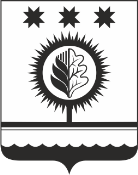 О печатном средстве массовой информации –  периодическом печатном издании «Вестник Шумерлинского муниципального округа» В соответствии с Федеральным законом от 6 октября 2003 года № 131-ФЗ «Об общих принципах организации местного самоуправления в Российской Федерации», Законом Российской Федерации от 27 декабря 1991 года № 2124-1 «О средствах массовой информации» и Уставом Шумерлинского муниципального округа Чувашской Республики, в целях опубликования муниципальных нормативных правовых актов, проектов муниципальных нормативных правовых актов по вопросам местного значения, доведения до сведения жителей Шумерлинского муниципального округа Чувашской Республики официальных сообщений и материалов органов местного самоуправления Шумерлинского муниципального округа Чувашской Республики и иной официальной информации Собрание депутатов Шумерлинского муниципального округаЧувашской Республики решило:Учредить печатное средство массовой информации – периодическое печатное издание «Вестник Шумерлинского муниципального округа» для опубликования муниципальных нормативных правовых актов, обсуждения проектов муниципальных нормативных правовых актов по вопросам местного значения Шумерлинского муниципального округа Чувашской Республики и иной информации.Утвердить прилагаемое Положение о периодическом печатном издании органов местного самоуправления Шумерлинского муниципального округа Чувашской Республики «Вестник Шумерлинского муниципального округа».Функции по организации изготовления и распространения периодического печатного издания «Вестник Шумерлинского муниципального округа» возложить на администрацию Шумерлинского муниципального округа.Настоящее решение вступает в силу после его официального опубликования в издании «Вестник Шумерлинского района» и подлежит размещению на официальном сайте Шумерлинского муниципального округа в информационно-телекоммуникационной сети «Интеренет».Приложение к решению Собрания депутатов Шумерлинского муниципального округа от 29.04.2022 № 12/1  Положениео периодическом печатном издании «Вестник Шумерлинского муниципального округа»I. Общие положения Периодическое печатное издание «Вестник  Шумерлинского  муниципального округа» (далее по тексту – издание «Вестник Шумерлинского  муниципального округа») является печатным средством массовой информации, учрежденным и издающимся в соответствии с Законом Российской Федерации от 27 декабря 1991 г. № 2124-1 «О средствах массовой информации», и предназначенным для опубликования муниципальных нормативных правовых актов, проектов муниципальных нормативных правовых актов Шумерлинского муниципального округа Чувашской Республики по вопросам местного значения, доведения до сведения жителей Шумерлинского муниципального округа Чувашской Республики официальных сообщений и материалов органов местного самоуправления Шумерлинского муниципального округа Чувашской Республики (далее по тексту – Шумерлинский муниципальный округ) и иной официальной информации.Правовую основу издания «Вестник Шумерлинского муниципального округа» составляют Конституция Российской Федерации, Федеральный закон от 6 октября 2003 г. № 131-ФЗ «Об общих принципах организации местного самоуправления в Российской Федерации», Закон Российской Федерации от 27 декабря 1991 г. № 2124-1 «О средствах массовой информации», Закон Чувашской Республики от 18 октября 2004 г. № 19 «Об организации местного самоуправления в Чувашской Республике», Устав Шумерлинского муниципального округа и настоящее Положение.Учредителем издания «Вестник Шумерлинского муниципального округа» является администрация Шумерлинского муниципального округа.  Учредитель выступает в качестве редакции, издателя и распространителя издания «Вестник Шумерлинского муниципального округа».Издание Вестник Шумерлинского муниципального округа Чувашской Республики не является юридическим лицом. Полное наименование периодического печатного издания: «Вестник  Шумерлинского муниципального округа».             Местонахождение: 429122, Чувашская Республика, г. Шумерля, ул. Октябрьская, д. 24.   Издание «Вестник Шумерлинского муниципального округа» вправе использовать герб Шумерлинского муниципального округа. II. Содержание и структура издания «Вестник Шумерлинского муниципального округа»2.1. Издание «Вестник Шумерлинского муниципального округа» публикуется на русском языке. 2.2. Каждый выпуск периодического печатного издания «Вестник Шумерлинского муниципального округа» должен содержать следующие сведения: - название издания; - порядковый номер выпуска; - дату его выхода в свет; - адрес издательства; - пометку «Бесплатно»;  тираж. 2.3. При опубликовании муниципальных правовых актов органов местного самоуправления Шумерлинского муниципального округа в обязательном порядке указываются следующие реквизиты: 1) наименование соответствующего акта; 2) орган, принявший акт; 3) дата принятия; 4) должность, фамилия и инициалы должностного лица, его подписавшего; 5) регистрационный номер акта.2.4.  В издании «Вестник  Шумерлинского муниципального округа» публикуются:  муниципальные правовые акты Шумерлинского муниципального округа, затрагивающие права, свободы и обязанности человека и гражданина, устанавливающие правовой статус организаций, учредителем которых выступает Шумерлинский муниципальный округ; проекты муниципальных правовых актов Шумерлинского муниципального округа, подлежащих официальному опубликованию в соответствии с Уставом Шумерлинского муниципального округа;соглашения, заключаемые между органами местного самоуправления Шумерлинского муниципального округа; информационные сообщения, обязательное опубликование которых предусмотрено федеральным законодательством, законодательством Чувашской Республики, муниципальными правовыми актами органов местного самоуправления Шумерлинского муниципального округа;  другая информация, относящаяся к официальным сообщениям и материалам, за исключением той, которая содержит сведения, составляющие государственную или иную охраняемую законодательством Российской Федерации тайну.2.5. Муниципальные правовые акты Шумерлинского муниципального округа, имеющие нормативный характер, публикуются в издании «Вестник Шумерлинского муниципального округа» в течение 10 дней со дня их принятия, если иное не установлено законодательством Российской Федерации и Уставом Шумерлинского муниципального округа. 2.6. Не допускается использование издания «Вестник Шумерлинского муниципального округа» в целях совершения уголовно наказуемых деяний, для разглашения сведений, составляющих государственную или иную специально охраняемую законом тайну, для распространения материалов, содержащих публичные призывы к осуществлению террористической деятельности или публично оправдывающих терроризм, других экстремистских материалов, материалов, пропагандирующих порнографию, культ насилия и жестокости, иных сведений, распространение которых запрещено законодательством Российской Федерации о средствах массовой информации, а также сведений, распространение которых запрещено или которые не могут быть опубликованы в соответствии с законодательством Российской Федерации и законодательством Чувашской Республики. 2.7. Не допускается в издании «Вестник Шумерлинского муниципального округа» опубликование следующей информации:  - предвыборных агитационных материалов, агитационных материалов при проведении референдумов; -   рекламы любого рода. 2.8. Установленный стандарт оформления издания «Вестник Шумерлинского муниципального округа» - лист форматом А4. III. Порядок издания, периодичность, тиражирование и распространение издания «Вестник Шумерлинского муниципального округа»Решение о содержании, тираже очередного номера издания «Вестник Шумерлинского муниципального округа» принимает редакционная коллегия «Вестника Шумерлинского муниципального округа».Состав редакционной коллегии утверждается постановлением администрации Шумерлинского муниципального округа.Периодичность выхода в свет издания «Вестник Шумерлинского муниципального округа» определяется по мере накопления предназначенных к официальному опубликованию муниципальных правовых актов, официальных сообщений и материалов органов местного самоуправления Шумерлинского муниципального округа в зависимости от объема публикуемой информации, но не реже одного раза в квартал.  Тиражирование издания «Вестник Шумерлинского муниципального округа» осуществляется учредителем самостоятельно посредством копировальной техники и может посредством заключения договоров с полиграфическими организациями.    Издание «Вестник Шумерлинского муниципального округа» распространяется на территории Шумерлинского муниципального округа бесплатно и не может быть предметом коммерческого распространения, путем размещения экземпляров печатного издания через учреждения библиотечной системы Шумерлинского муниципального округа и территориальные отделы Управления по благоустройству и развитию территорий администрации Шумерлинского муниципального округа.Контрольный экземпляр номера хранится в отделе организационно-контрольной и кадровой работы администрации Шумерлинского муниципального округа.Электронная версия каждого номера издания «Вестник Шумерлинского муниципального округа» подлежит размещению на официальном сайте Шумерлинского муниципального округа в информационно-телекоммуникационной сети «Интернет» не позднее 5 дней после выпуска очередного номера.   IV. Заключительные положения4.1. Изменение условий выпуска издания «Вестник Шумерлинского муниципального округа» (переименование, оформление издания, периодичность выхода издания, порядок его распространения, иное) производится на основании решения Собрания депутатов Шумерлинского муниципального округа, путем внесения изменений в настоящее Положение.   4.2. Прекращение издания периодического печатного издания «Вестник Шумерлинского муниципального округа» осуществляется на основании решения Собрания депутатов Шумерлинского муниципального округа. 4.3. Финансирование издания и распространения издания «Вестник Шумерлинского муниципального округа» осуществляется за счет средств бюджета Шумерлинского муниципального округа.4.4. Материально-техническое обеспечение процесса издания и распространения издания «Вестник Шумерлинского муниципального округа» осуществляет администрация Шумерлинского муниципального округа.ЧĂВАШ РЕСПУБЛИКИЧУВАШСКАЯ РЕСПУБЛИКАÇĚМĚРЛЕ МУНИЦИПАЛЛĂОКРУГĔН ДЕПУТАТСЕН ПУХĂВĚЙЫШĂНУ29.04.2022 12/1  №Çемěрле хулиСОБРАНИЕ ДЕПУТАТОВШУМЕРЛИНСКОГО МУНИЦИПАЛЬНОГО ОКРУГАРЕШЕНИЕ29.04.2022 № 12/1  город ШумерляПредседатель Собрания депутатов Шумерлинского муниципального округа Чувашской РеспубликиГлава Шумерлинского муниципального округаЧувашской Республики                            Б.Г. Леонтьев                           Л.Г. Рафинов